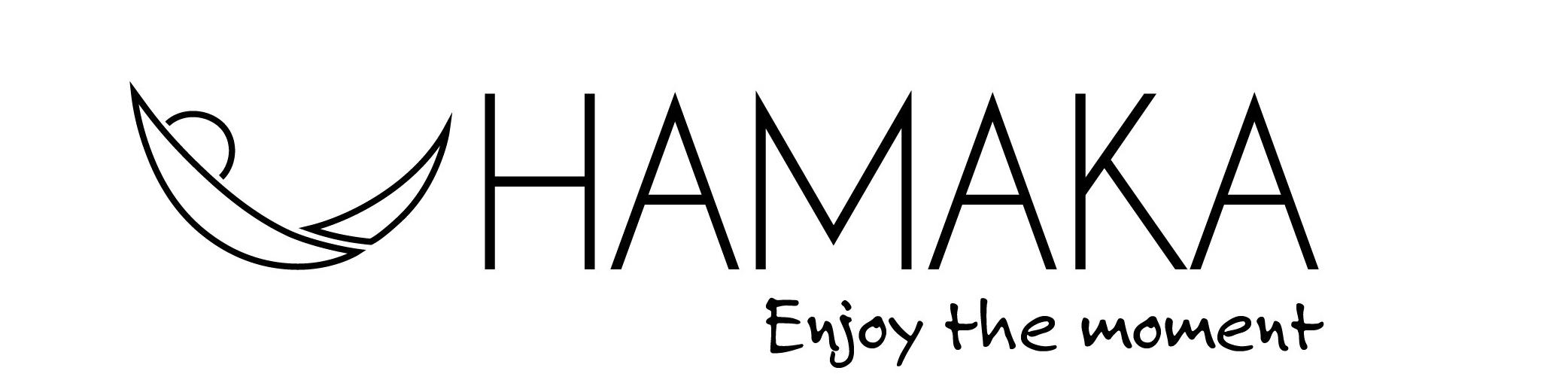 Internetový obchod: 		www.HAMAKA.eu
Společnost: 			Houpací sítě Hamaka, s.r.o.
Se sídlem: 			Boubínská 1083/3, 251 01 Říčany, Czech Republic
IČ / DIČ: 			28960530 / CZ28960530
E-mailová adresa: 		info@hamaka.eu
Telefonní číslo:		00420 771 166 778
 Uplatnění reklamaceČíslo a datum objednávky (uzavření smlouvy):

Jméno a příjmení zákazníka:

Adresa zákazníka:

Email:								Telefon:Seznam zboží, které je reklamováno:Zboží					Popis vady 			 ………………………………………		………………………………………………………………………………………. ………………………………………		……………………………………………………………………………………….Navrhovaný způsob vyřízení reklamace: …………………………………………………………………………………V ……………………………………… 		dne ………………………………………                                   (podpis)
______________________________________              jméno a příjmení zákazníkaFormulář pro uplatnění reklamace zašlete spolu s reklamovaným zbožím na adresu Honzíkova 197, 251 01 Babice a nebo prostřednictvím e-mailové adresy info@hamaka.eu.